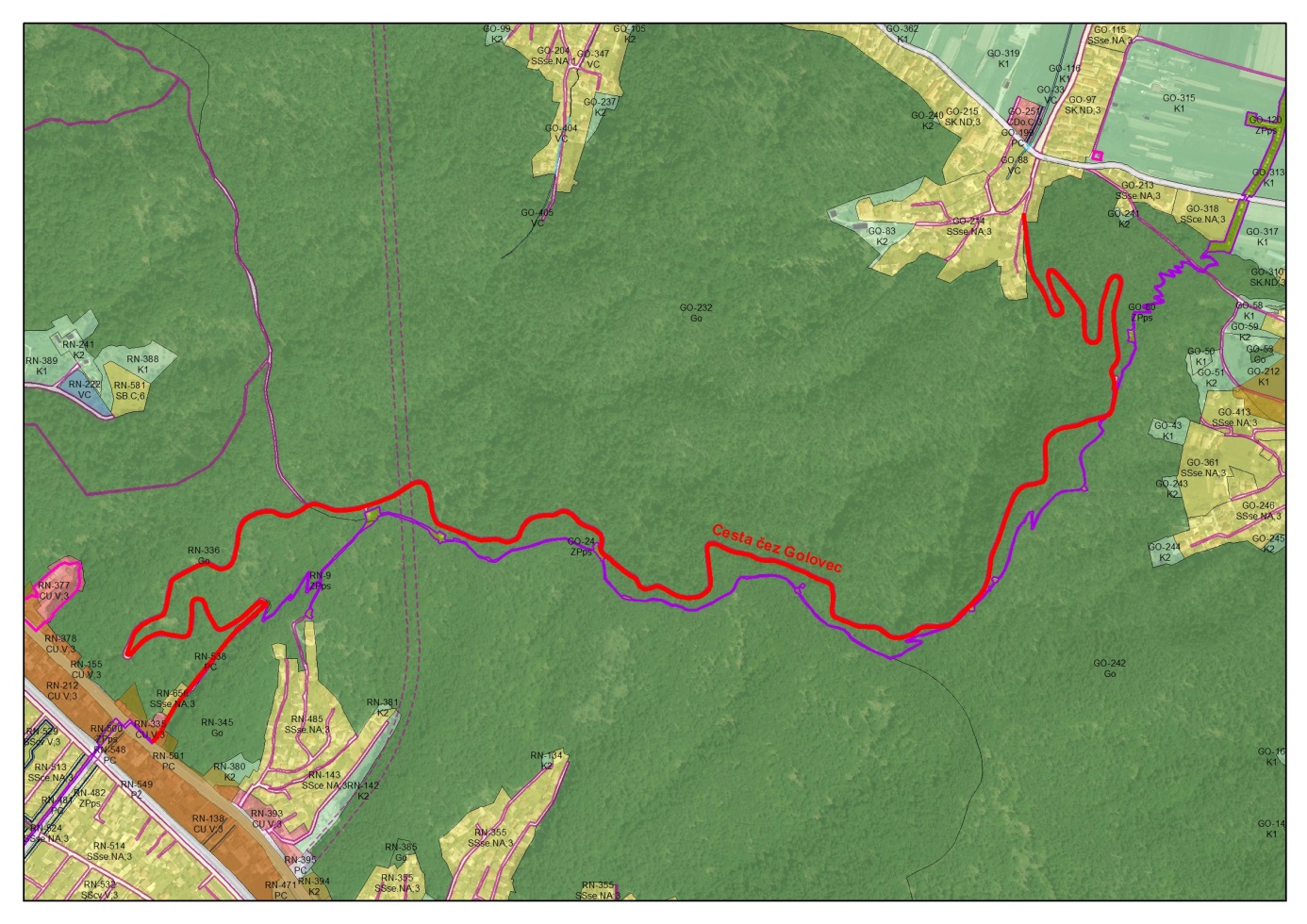 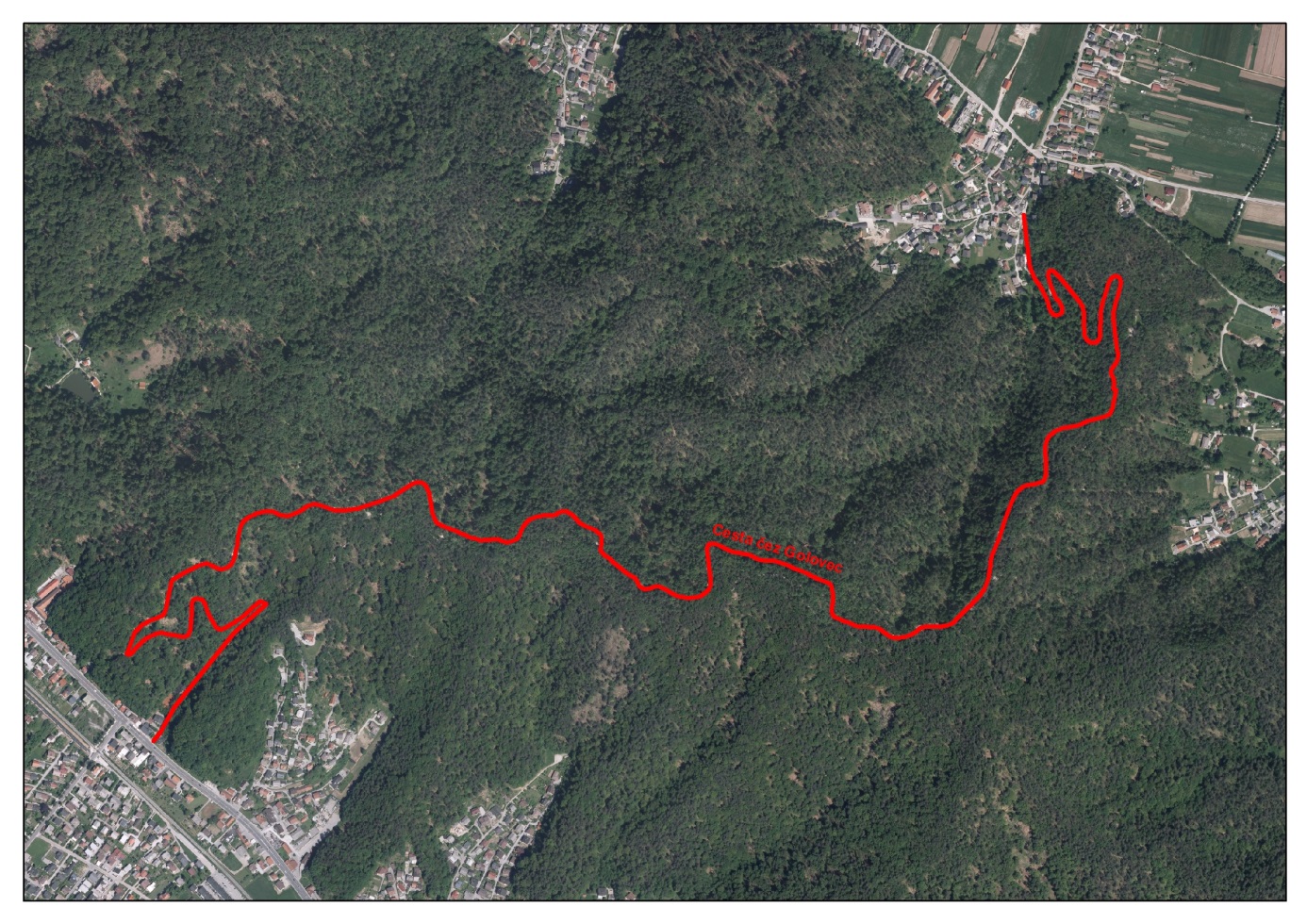 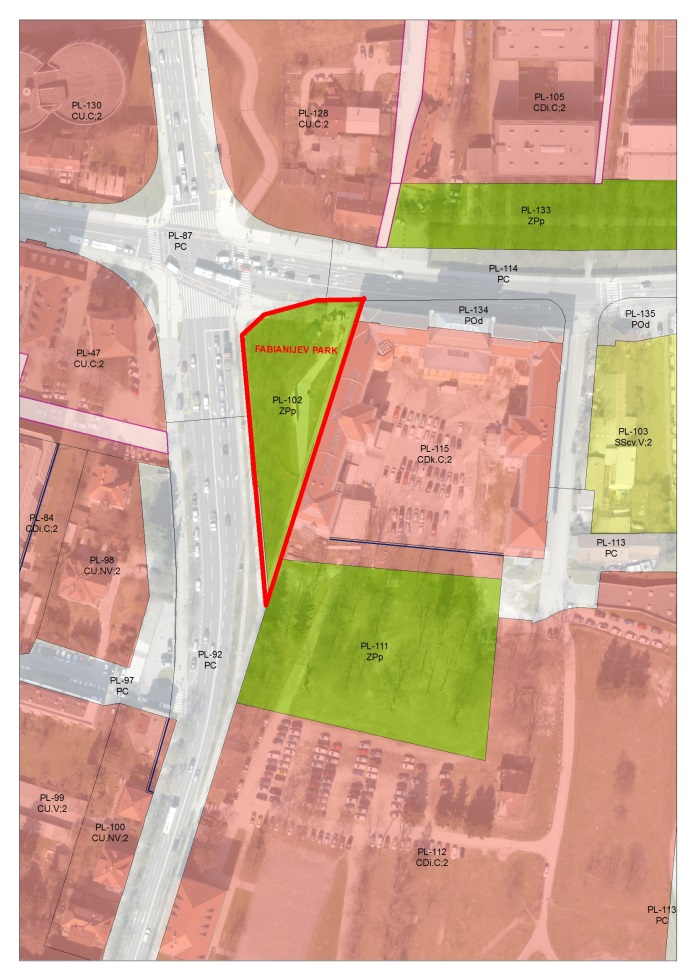 TOPMANOV PARK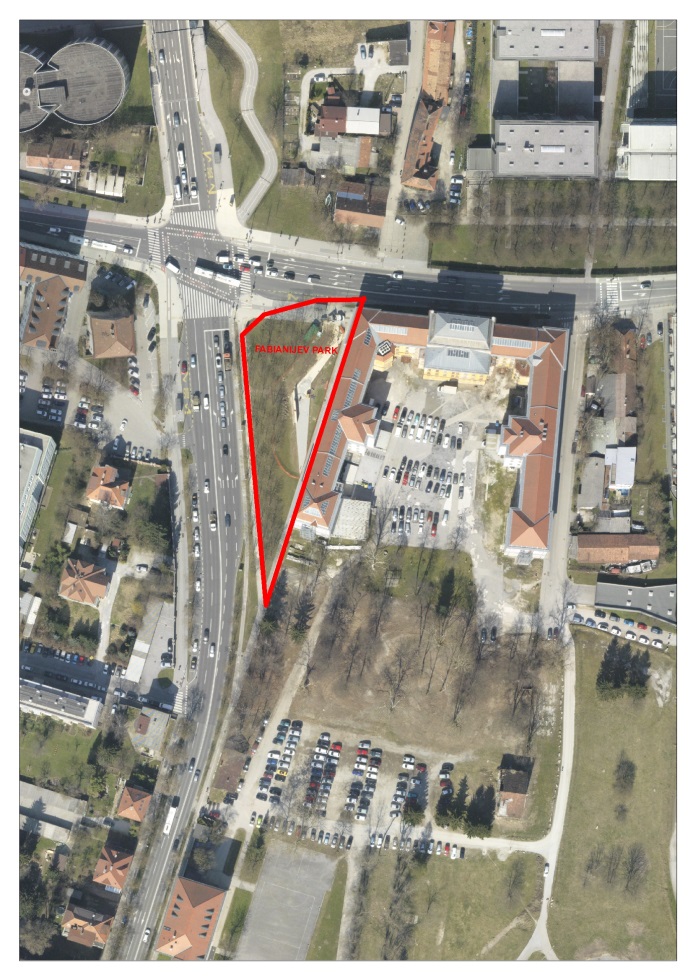 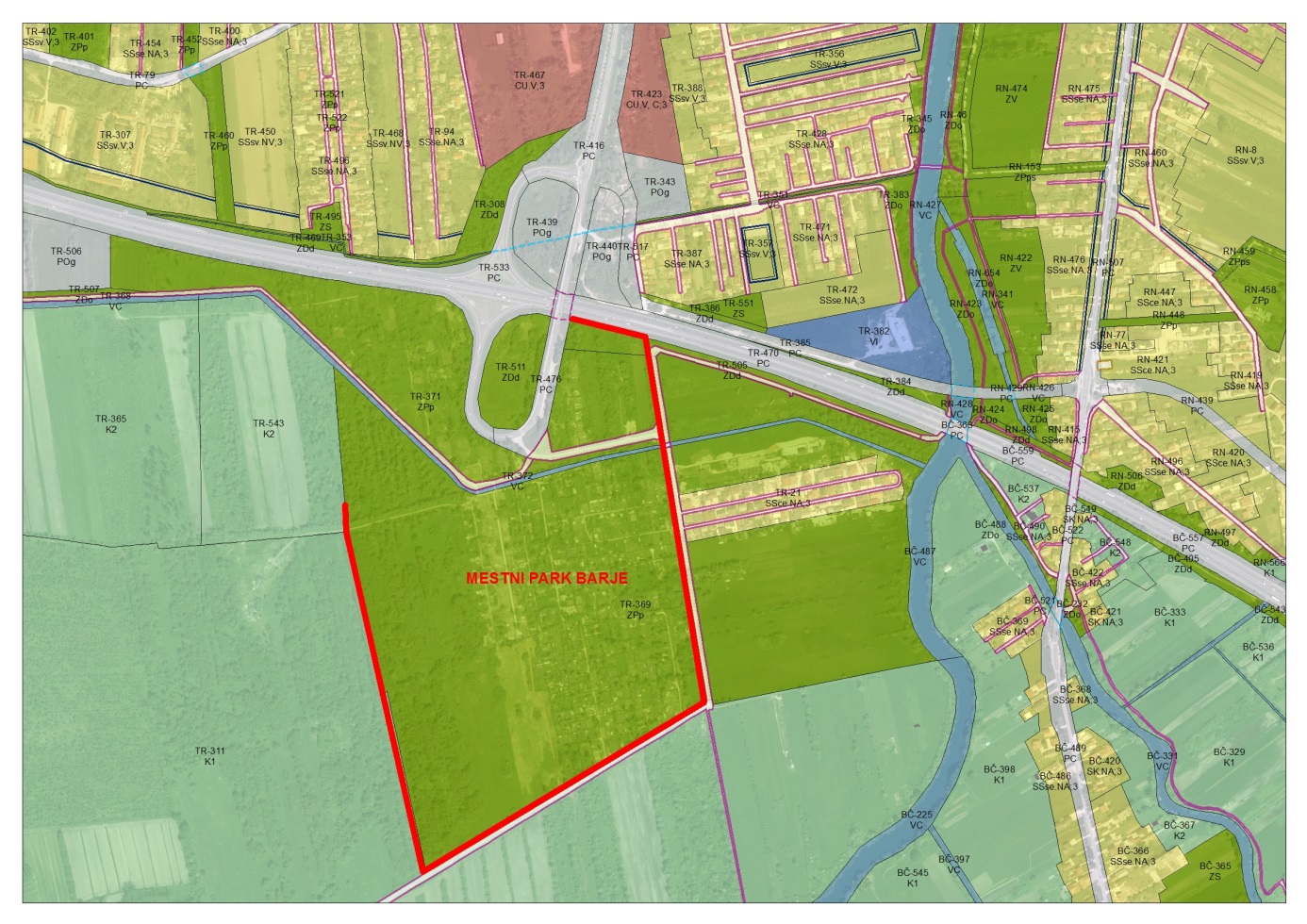 MESTNI PARK BARJE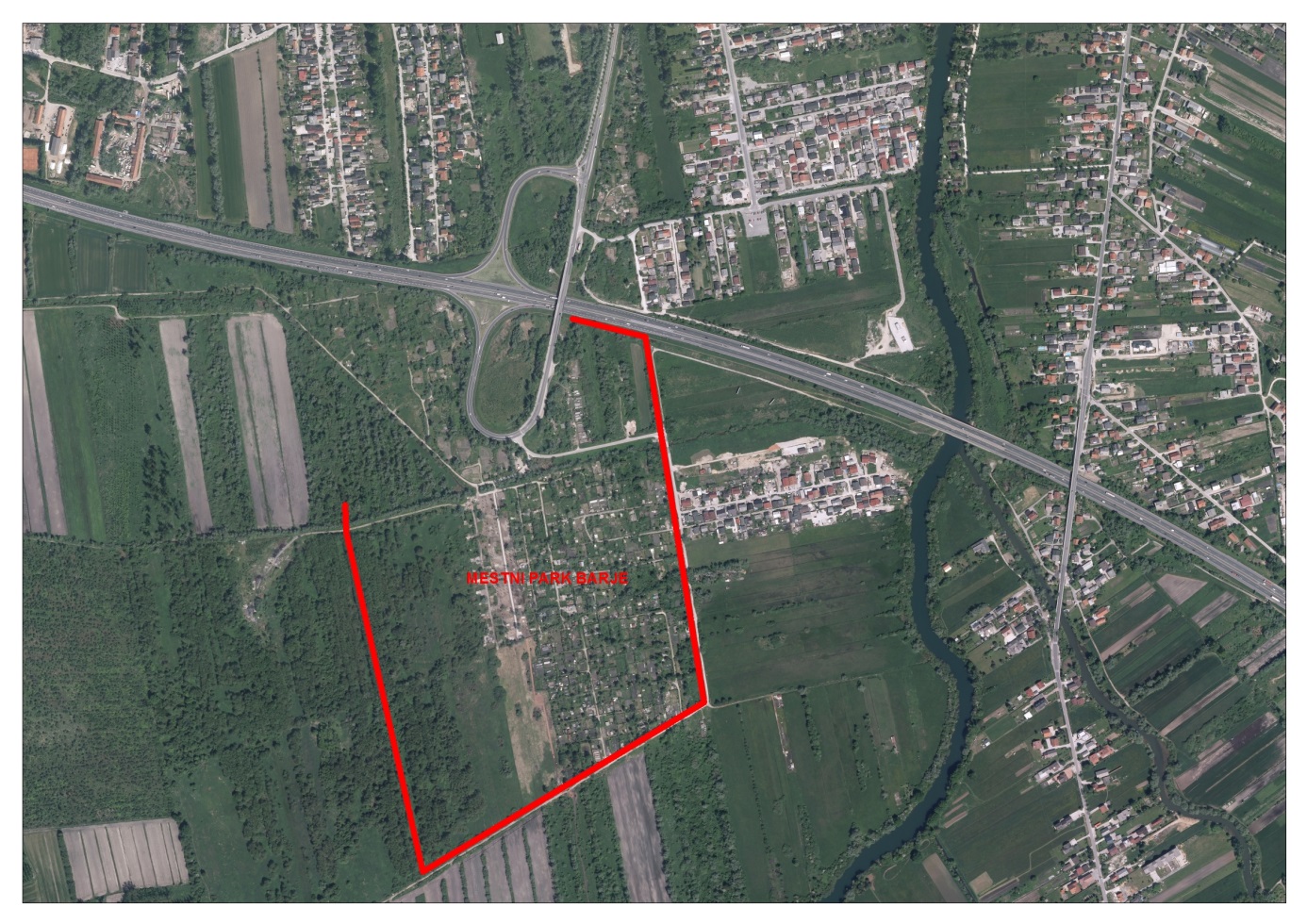 iztek ulice  PALMEJEVA ULICA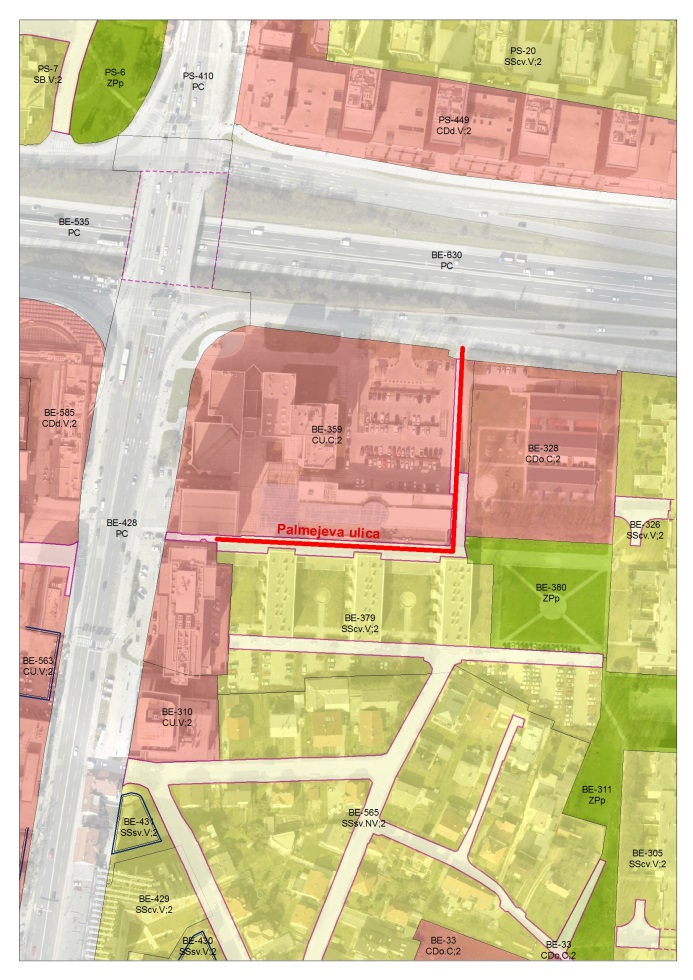 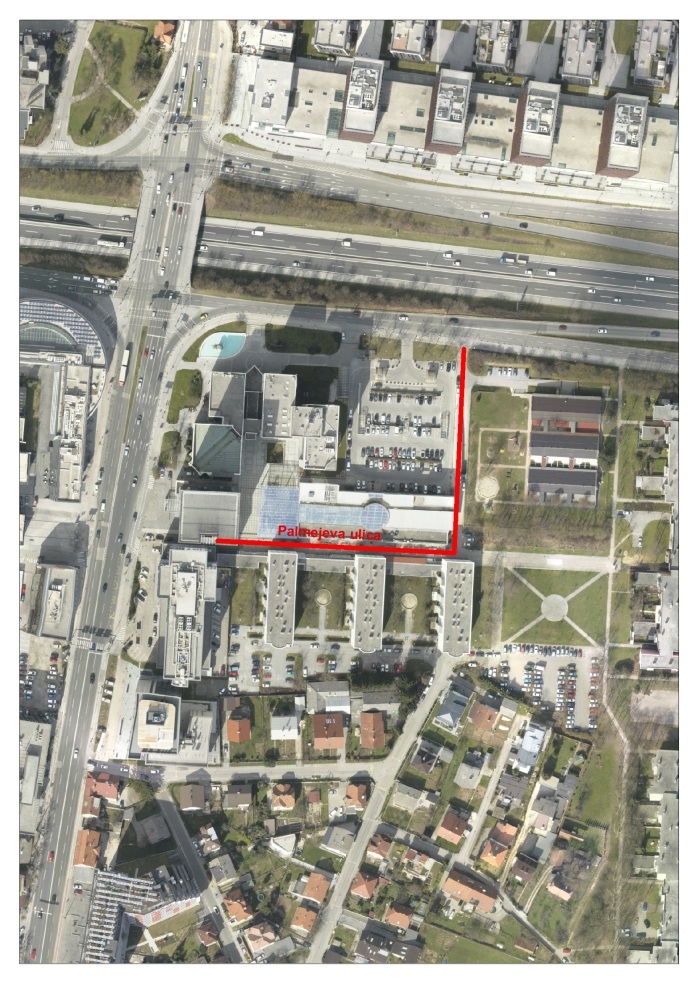 PARK ANGELE PISKERNIK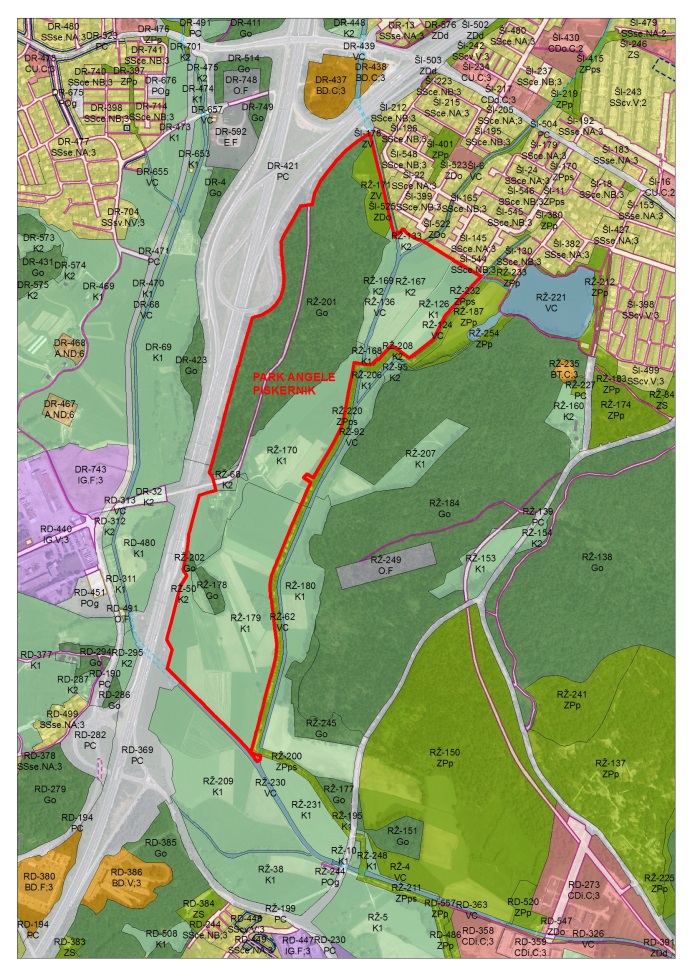 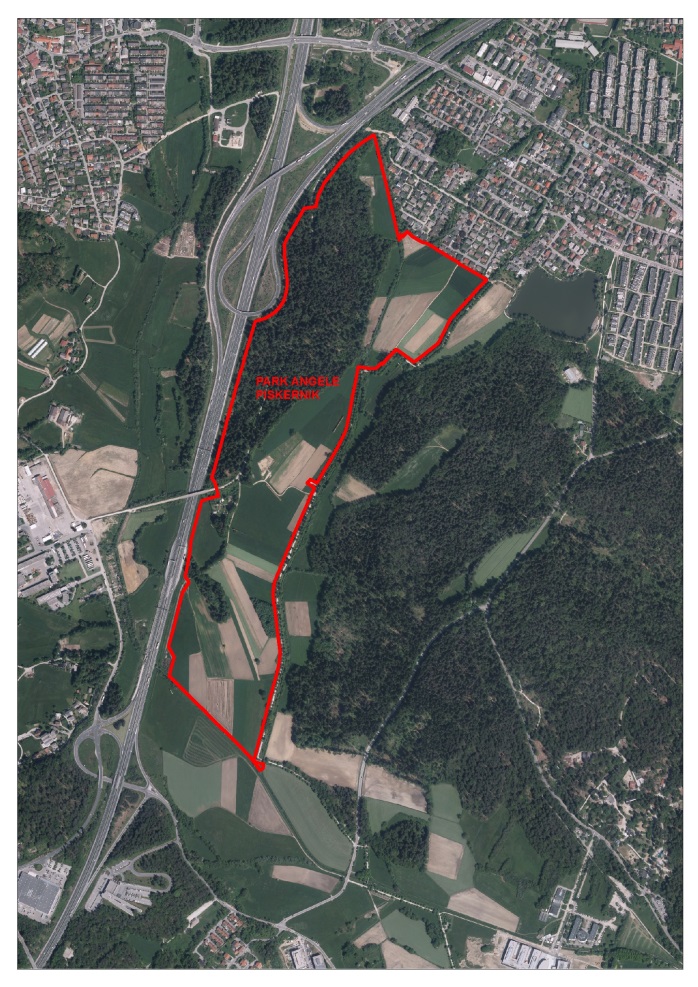 ŠMARTINSKI PARK ali PARK JOŽETA PLEČNIKA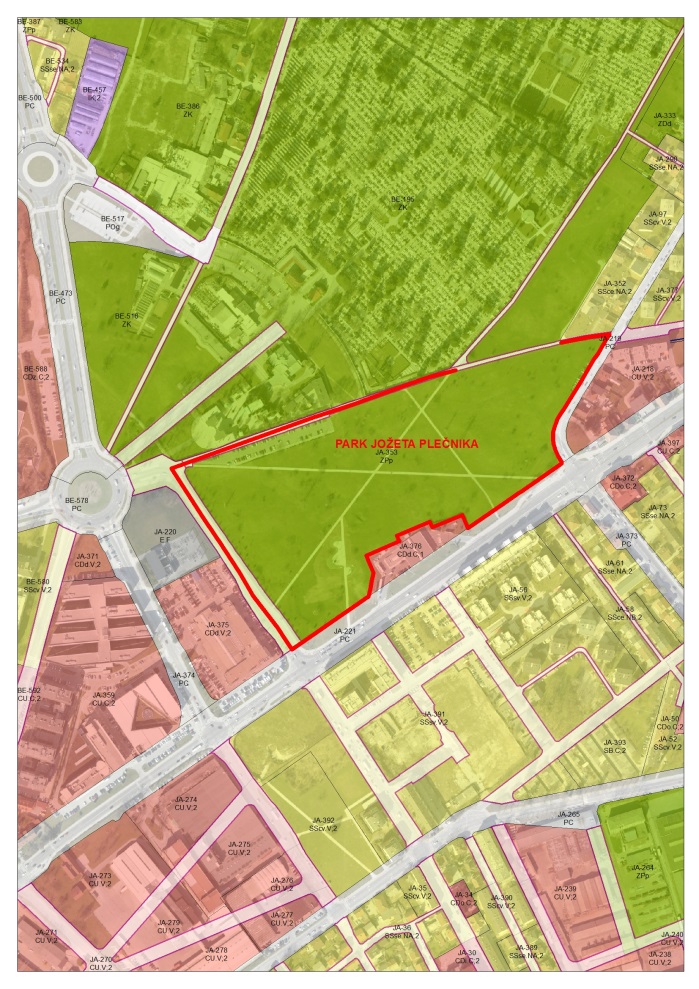 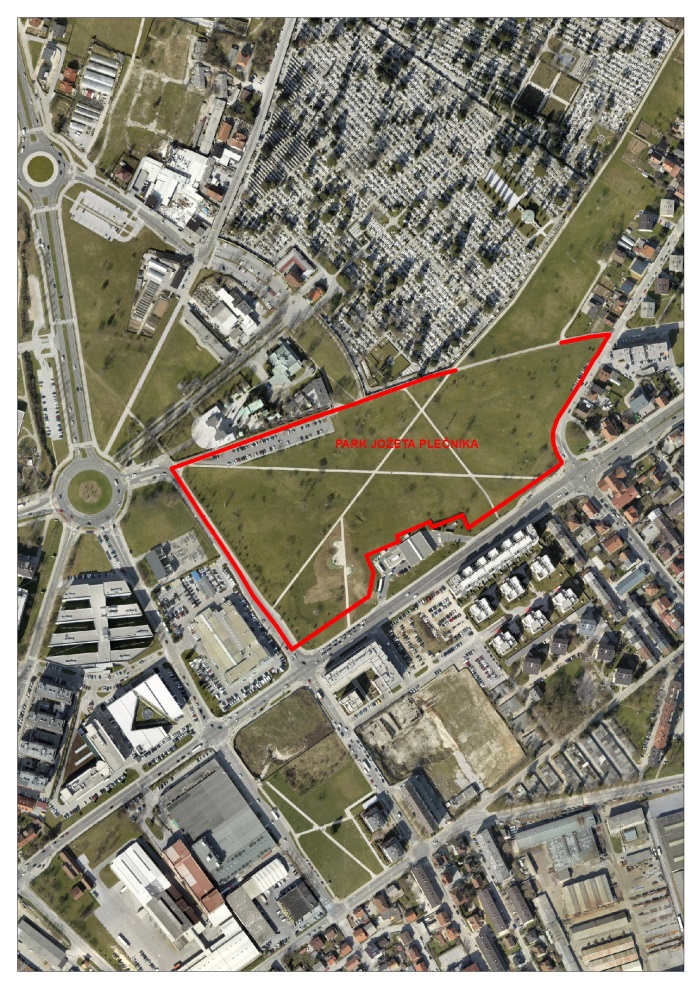 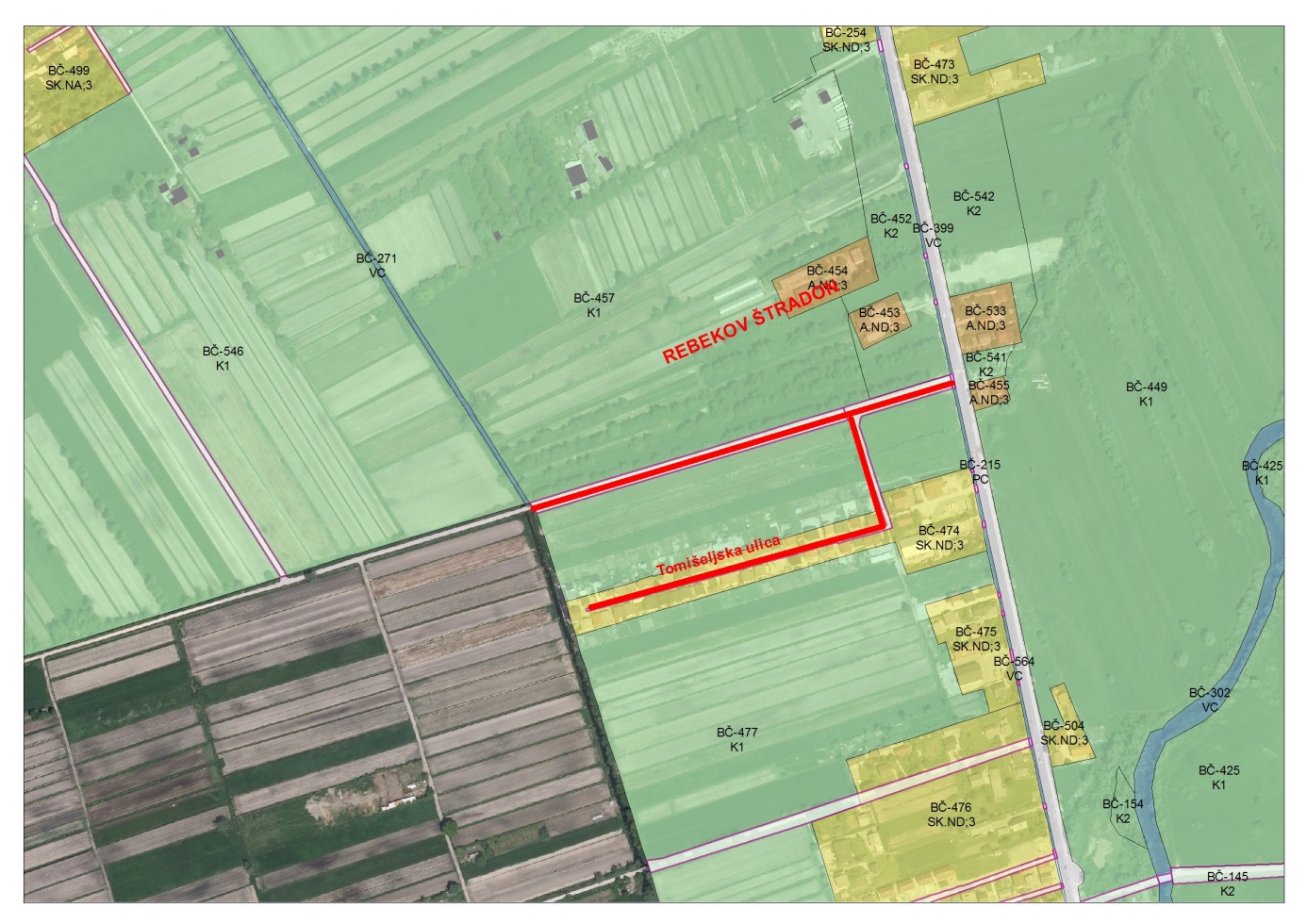 TOMIŠELJSKA ULICA se odcepi od ulice REBEKOV ŠTRADON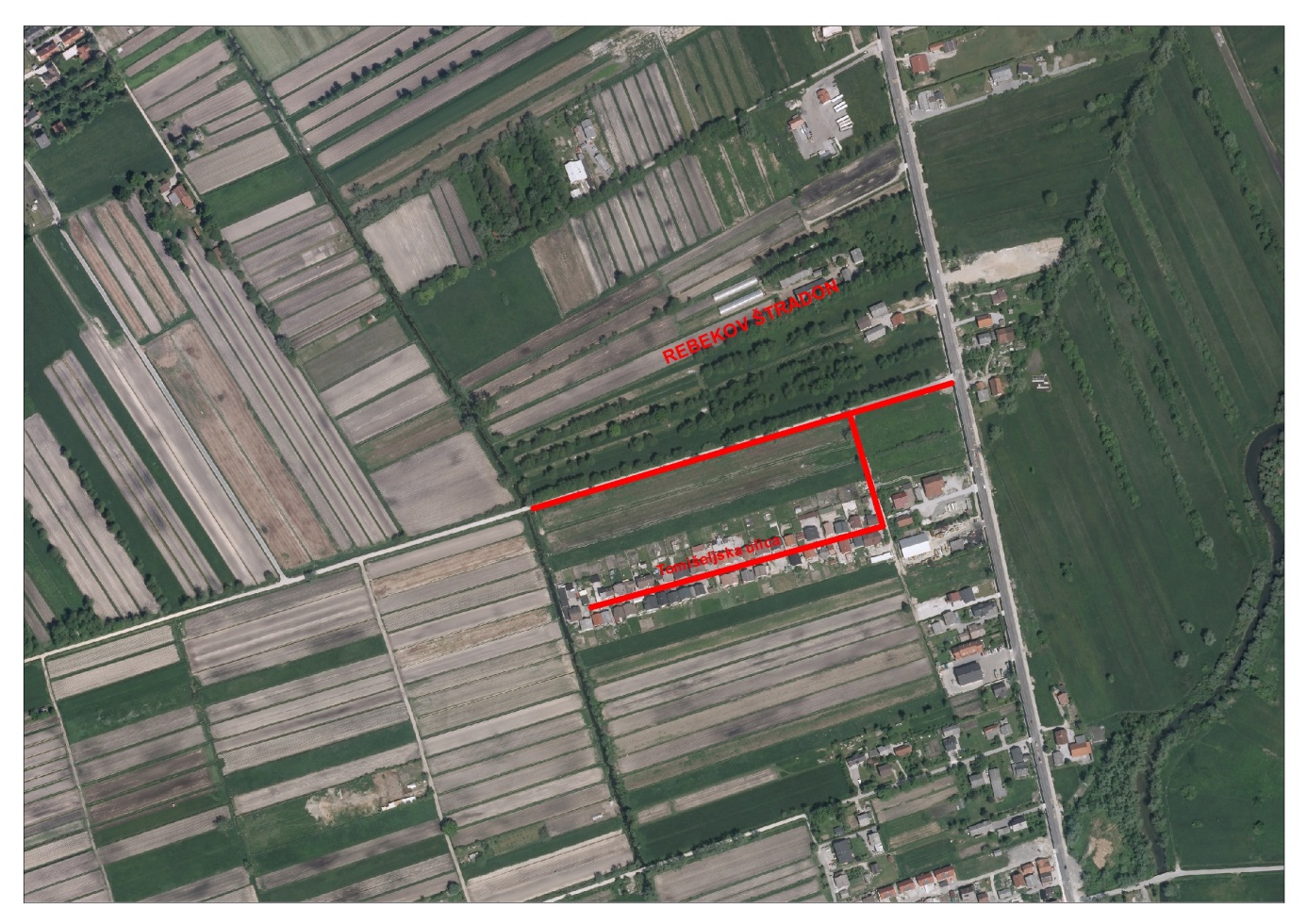 PODALJŠANA SLOVENČEVA ULICA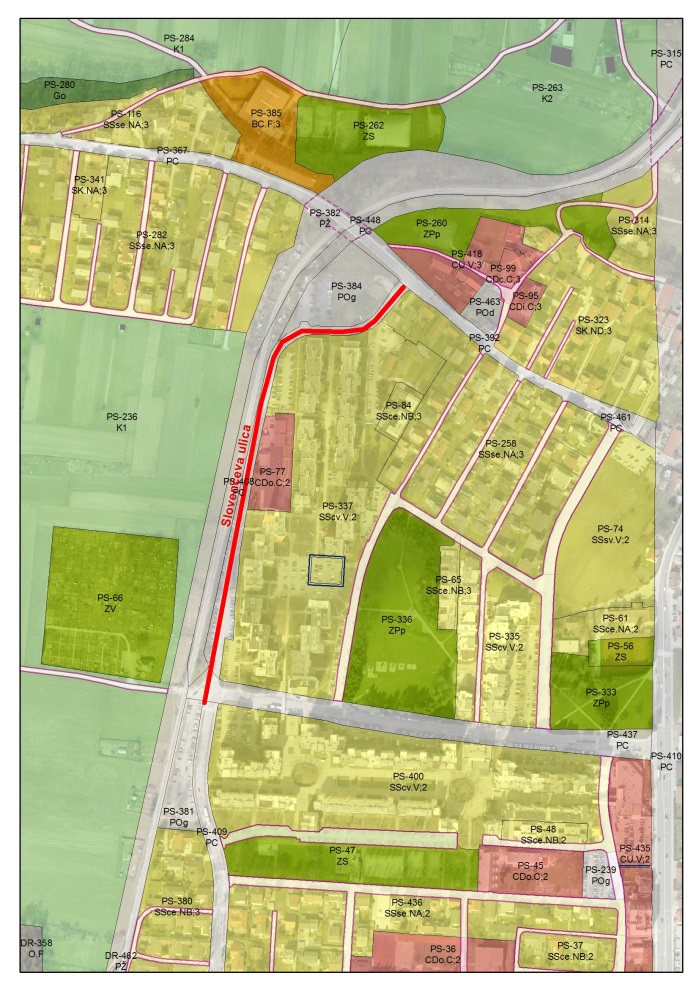 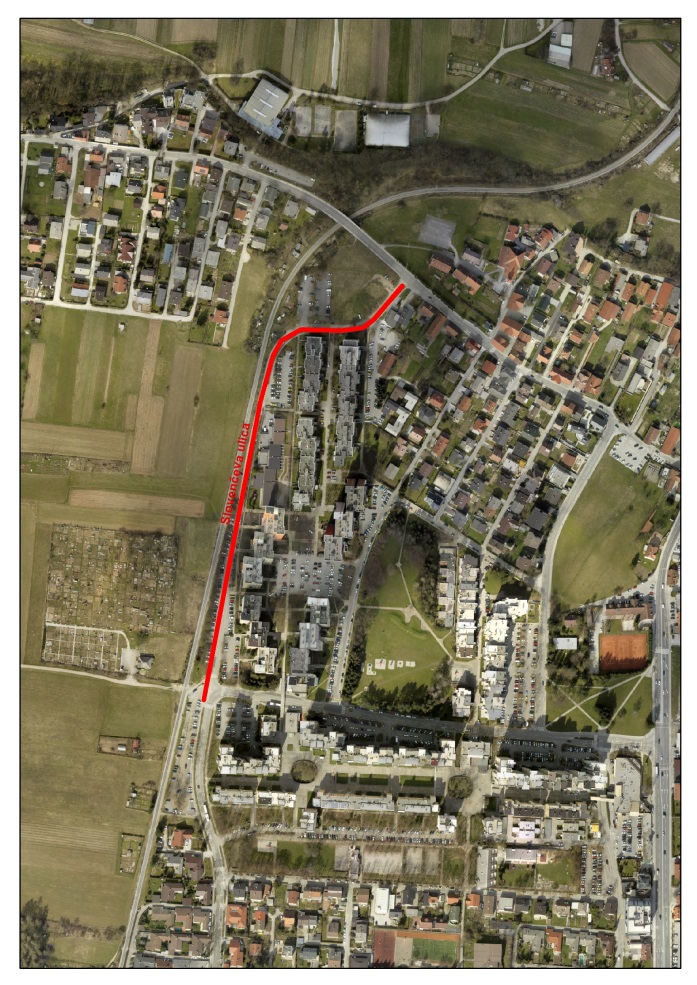 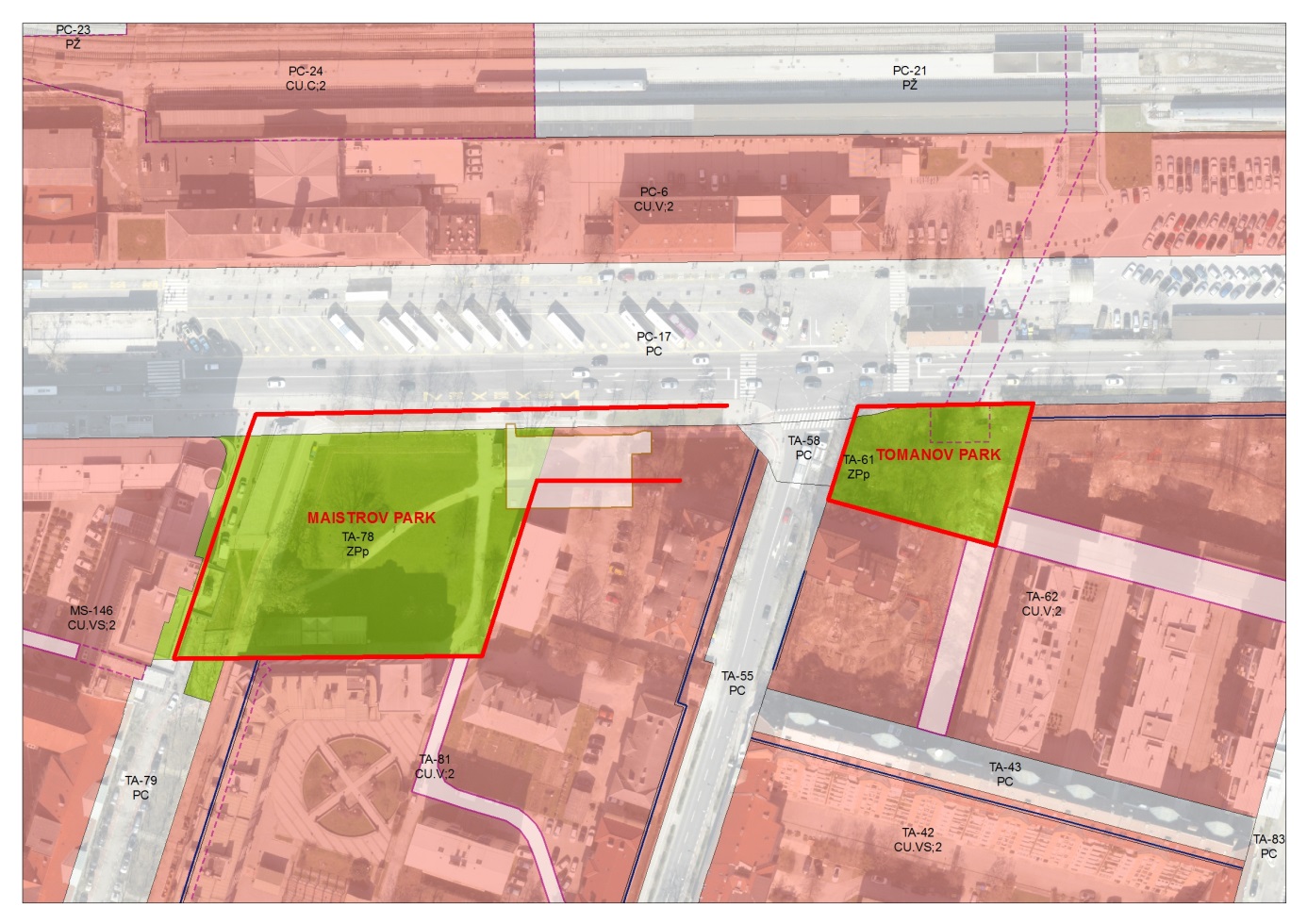 MAISTROV PARK                                                                                        TOMANOV PARK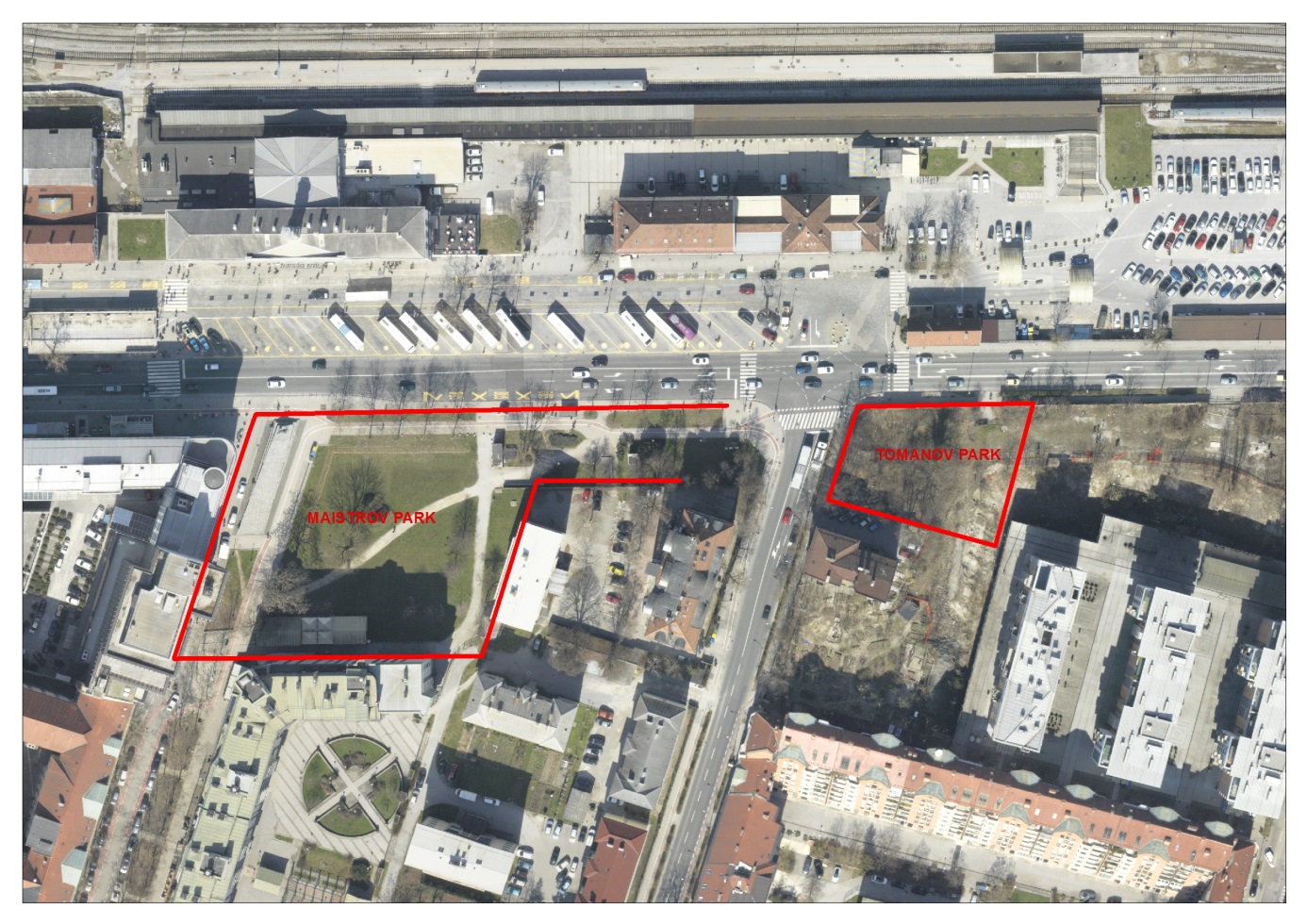 PARK JURETA DETELE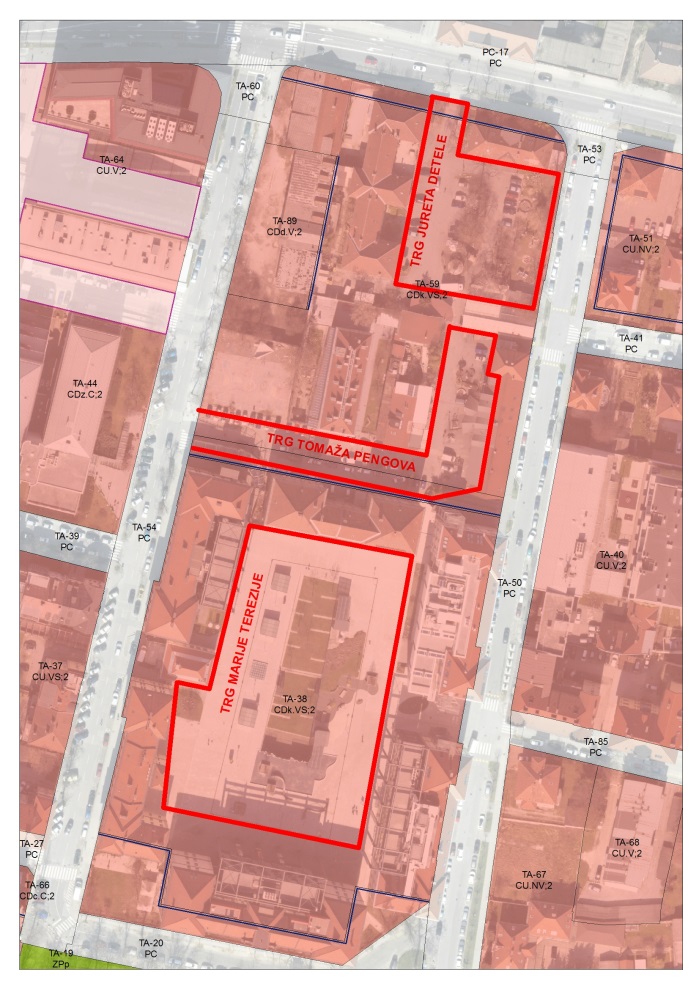                                                                                             PARK TOMAŽA PENGOVAPARK MARIJE TEREZIJE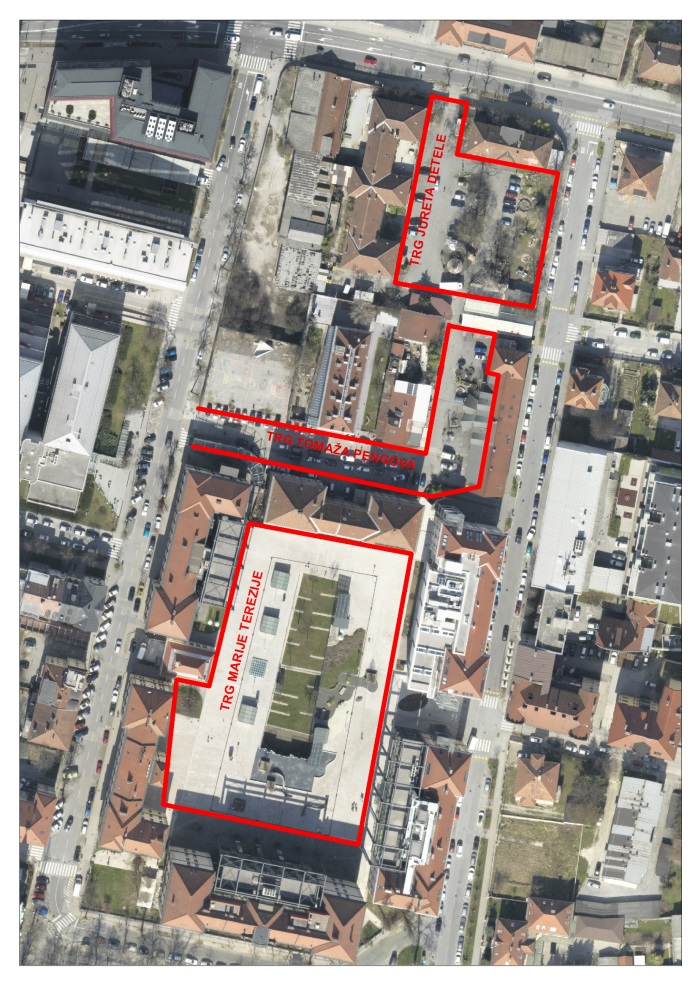 PARK MIHE POTOČNIKA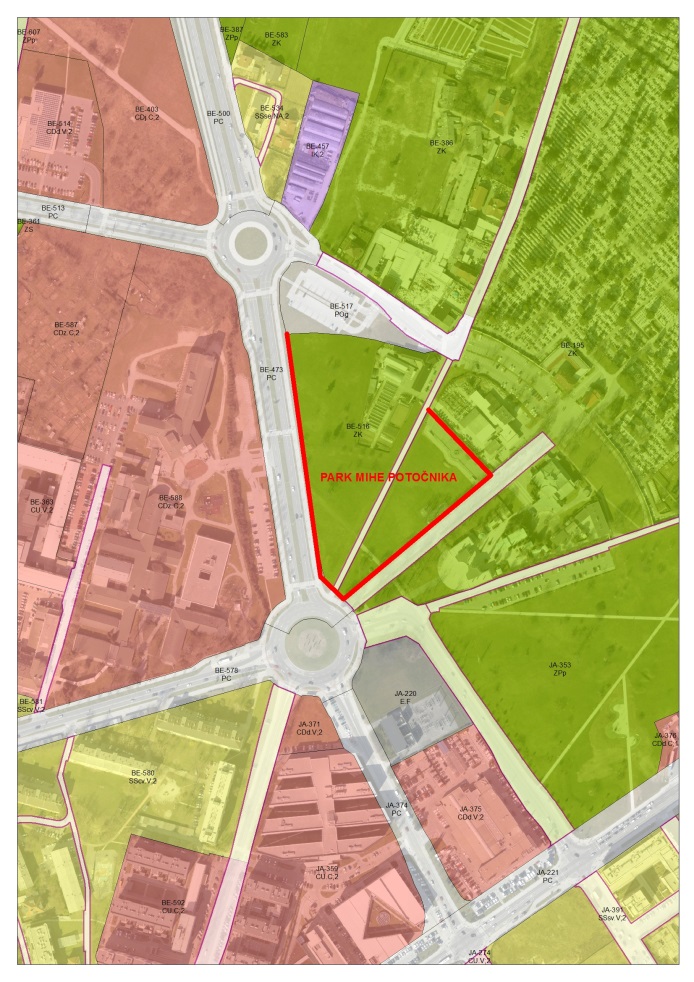 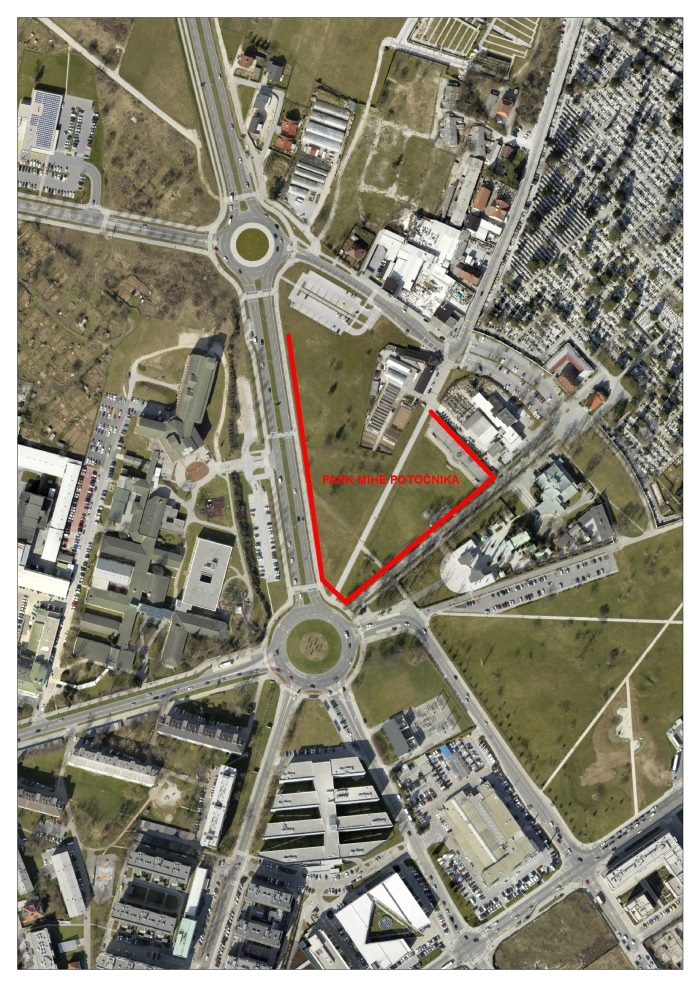 